ПРАВИТЕЛЬСТВО РЕСПУБЛИКИ БУРЯТИЯПОСТАНОВЛЕНИЕот 7 ноября 2006 г. N 357О КОМИССИИ ПО ДЕЛАМ КАЗАЧЕСТВА ПРИ ПРАВИТЕЛЬСТВЕ РЕСПУБЛИКИБУРЯТИЯВо исполнение Концепции государственной политики Российской Федерации в отношении российского казачества, утвержденной Президентом Российской Федерации Медведевым Д.А. 02.06.2008 N Пр-1355, Стратегии развития государственной политики Российской Федерации в отношении российского казачества до 2020 г., утвержденной Президентом Российской Федерации Путиным В.В. 15.09.2012 N Пр-2789, Указа Главы Республики Бурятия от 07.11.2013 N 217 "О координационных и совещательных органах, образуемых Главой Республики Бурятия, Правительством Республики Бурятия, органами исполнительной власти Республики Бурятия" Правительство Республики Бурятия постановляет:(в ред. Постановлений Правительства РБ от 31.01.2013 N 27, от 23.12.2014 N 658)1. Утвердить состав Комиссии по делам казачества при Правительстве Республики Бурятия (приложение N 1).2. Утвердить Положение о Комиссии по делам казачества при Правительстве Республики Бурятия (приложение N 2).3. Настоящее постановление вступает в силу со дня его подписания.Президент - ПредседательПравительства Республики БурятияЛ.В.ПОТАПОВПриложение N 1УтвержденПостановлением ПравительстваРеспублики Бурятияот 07.11.2006 N 357СОСТАВКОМИССИИ ПО ДЕЛАМ КАЗАЧЕСТВА ПРИ ПРАВИТЕЛЬСТВЕ РЕСПУБЛИКИБУРЯТИЯПриложение N 2УтвержденоПостановлением ПравительстваРеспублики Бурятияот 07.11.2006 N 357ПОЛОЖЕНИЕО КОМИССИИ ПО ДЕЛАМ КАЗАЧЕСТВА ПРИ ПРАВИТЕЛЬСТВЕ РЕСПУБЛИКИБУРЯТИЯI. Общие положения1. Комиссия по делам казачества при Правительстве Республики Бурятия (далее - Комиссия), созданная Правительством Республики Бурятия, осуществляет свою деятельность в соответствии с Концепцией государственной политики Российской Федерации в отношении российского казачества, утвержденной Президентом Российской Федерации Медведевым Д.А. 02.06.2008 N Пр-1355, Стратегией развития государственной политики Российской Федерации в отношении российского казачества до 2020 г., утвержденной Президентом Российской Федерации Путиным В.В. 15.09.2012 N Пр-2789, Указом Главы Республики Бурятия от 07.11.2013 N 217 "О координационных и совещательных органах, образуемых Главой Республики Бурятия, Правительством Республики Бурятия, органами исполнительной власти Республики Бурятия.(в ред. Постановлений Правительства РБ от 31.01.2013 N 27, от 23.12.2014 N 658)2. Комиссия в своей деятельности руководствуется Конституцией Российской Федерации, Конституцией Республики Бурятия, законами Российской Федерации и Республики Бурятия, указами и распоряжениями Президента Российской Федерации, указами и распоряжениями Главы Республики Бурятия, постановлениями и распоряжениями Правительства Российской Федерации и Правительства Республики Бурятия, а также настоящим Положением.(в ред. Постановления Правительства РБ от 31.01.2013 N 27)3. Решения, принимаемые Комиссией в соответствии с ее компетенцией, являются обязательными для всех представленных в ней исполнительных органов государственной власти Республики Бурятия.4. Комиссия обеспечивает координацию деятельности и взаимодействия исполнительных органов государственной власти по вопросам, отнесенным к их компетенции.II. Основные задачи Комиссии по делам казачества5. Основными задачами Комиссии являются:- координация деятельности исполнительных органов государственной власти республики, органов местного самоуправления и органов казачьего самоуправления по обеспечению защиты прав и законных интересов членов казачьих обществ, проживающих на территории республики;- взаимодействие с общественными организациями, фондами социальной защиты, коммерческими структурами и средствами массовой информации по вопросам социальной защиты членов казачьих обществ, изучение опыта социального обеспечения и выработка предложений по его совершенствованию.III. Функции и полномочия Комиссии6. Комиссия в целях реализации возложенных на нее задач рассматривает на своих заседаниях по поручениям руководителей исполнительных органов государственной власти Республики Бурятия и в инициативном порядке вопросы, отнесенные к ее компетенции, и принимает по ним решения, а также вносит соответствующие предложения в исполнительные органы государственной власти республики.7. В компетенцию Комиссии входят:- образование рабочих групп для подготовки материалов в интересах выполнения задач, возложенных на Комиссию;- прогнозирование и оценка социальных последствий при организации казачьих поселений на территории Республики Бурятия;- разработка предложений по дополнительным мерам социальной защиты членов казачьих обществ при несении службы в особых условиях.IV. Организационные вопросы деятельности Комиссии8. Комиссия создается Правительством Республики Бурятия.9. В состав Комиссии входят:- председатель Комиссии - заместитель Председателя Правительства Республики Бурятия - Руководитель Администрации Главы Республики Бурятия и Правительства Республики Бурятия;(в ред. Постановления Правительства РБ от 31.01.2013 N 27)- заместитель председателя Комиссии;- ответственный секретарь Комиссии;- члены Комиссии - должностные лица исполнительных органов государственной власти Республики Бурятия, органов казачьего самоуправления, а также включаемые по согласованию должностные лица федеральных органов исполнительной власти.10. Персональный состав Комиссии утверждается постановлением Правительства Республики Бурятия.11. В отсутствие председателя Комиссии его обязанности выполняет заместитель с правом осуществления руководства подготовкой к рассмотрению на Комиссии вопросов, проведения ее заседания.12. К обсуждению на заседаниях Комиссии могут при необходимости привлекаться представители ведомств и организаций, не входящих в состав Комиссии, а также представители общественных объединений.13. Члены Комиссии обладают равными правами и участвуют в ее заседаниях лично. Решения Комиссии принимаются большинством голосов присутствующих на заседании членов Комиссии и оформляются протоколами, которые подписывает председатель Комиссии. Заседание Комиссии считается правомочным, если на нем присутствует не менее половины ее членов.(п. 13 в ред. Постановления Правительства РБ от 28.05.2009 N 201)14. Для проработки вопросов, выносимых на заседания Комиссии, решением председателя Комиссии могут при необходимости создаваться подкомиссии с участием экспертов и консультантов от соответствующих органов и организаций. Деятельностью подкомиссии руководит, как правило, заместитель председателя или ответственный секретарь Комиссии.15. Ответственный секретарь Комиссии:- организует подготовку и проведение заседаний Комиссии;- обеспечивает подготовку планов работы Комиссии;- оформляет протоколы заседаний Комиссии, контролирует выполнение принятых решений;- при необходимости направляет решения Комиссии в государственные и муниципальные органы власти, организации.(п. 15 в ред. Постановления Правительства РБ от 28.05.2009 N 201)16. Заседания Комиссии проводятся по мере необходимости, но не реже двух раз в год.(п. 16 введен Постановлением Правительства РБ от 28.05.2009 N 201)17. Комиссия осуществляет свою деятельность в соответствии с планом работы, принимаемым на заседании Комиссии и утверждаемым ее председателем. Члены Комиссии вносят предложения по формированию плана работы, повестки заседания и участвуют в подготовке материалов к заседаниям Комиссии.(п. 17 введен Постановлением Правительства РБ от 28.05.2009 N 201)18. Организационно-техническое обеспечение деятельности Комиссии осуществляет Комитет по межнациональным отношениям и развитию гражданских инициатив Администрации Главы Республики Бурятия и Правительства Республики Бурятия.(п. 18 введен Постановлением Правительства РБ от 28.05.2009 N 201; в ред. Постановления Правительства РБ от 31.01.2013 N 27)19. Реорганизация и ликвидация Комиссии осуществляются по решению Правительства Республики Бурятия.(п. 19 введен Постановлением Правительства РБ от 28.05.2009 N 201)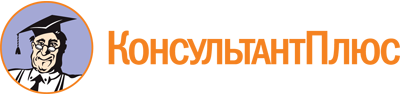 Постановление Правительства РБ от 07.11.2006 N 357
(ред. от 01.08.2023)
"О Комиссии по делам казачества при Правительстве Республики Бурятия"
(вместе с "Положением о Комиссии по делам казачества при Правительстве Республики Бурятия")Документ предоставлен КонсультантПлюс

www.consultant.ru

Дата сохранения: 27.10.2023
 Список изменяющих документов(в ред. Постановлений Правительства РБ от 30.04.2008 N 224,от 24.11.2008 N 504, от 28.05.2009 N 201, от 31.01.2013 N 27,от 17.12.2013 N 667, от 23.12.2014 N 658, от 24.12.2015 N 647,от 05.02.2016 N 39, от 25.04.2018 N 212, от 05.08.2019 N 421,от 28.04.2022 N 240, от 01.08.2023 N 451)Список изменяющих документов(в ред. Постановлений Правительства РБ от 24.11.2008 N 504,от 28.05.2009 N 201, от 31.01.2013 N 27, от 17.12.2013 N 667,от 23.12.2014 N 658, от 24.12.2015 N 647, от 05.02.2016 N 39,от 25.04.2018 N 212, от 05.08.2019 N 421, от 28.04.2022 N 240,от 01.08.2023 N 451)ГулгеновАлдар Цыденжапович-заместитель Председателя Правительства Республики Бурятия - Руководитель Администрации Главы Республики Бурятия и Правительства Республики БурятияХаритоновМихаил Александрович-заместитель Руководителя Администрации Главы Республики Бурятия и Правительства Республики Бурятия по развитию гражданского общества - председатель Комитета по межнациональным отношениям и развитию гражданских инициатив Администрации Главы Республики Бурятия и Правительства Республики Бурятия, заместитель председателя КомиссииПоздняковВалерий Анатольевич-министр образования и науки Республики БурятияНиндаковАрсалан Анатольевич-заместитель министра экономики Республики Бурятия - председатель Комитета по управлению доходамиКоркинЕвгений Александрович-временно исполняющий обязанности министра строительства и модернизации жилищно-коммунального комплекса Республики БурятияНикитинаАнна Александровна-первый заместитель министра культуры Республики Бурятия - председатель Комитета культуры и искусствУнгаевАлексей Абрамович-первый заместитель министра промышленности, торговли и инвестиций Республики Бурятия - председатель Комитета по развитию промышленности и инновацийХанхашановАлександр Викторович-председатель Комитета специальных программ Администрации Главы Республики Бурятия и Правительства Республики БурятияЦыбиковЕвгений Александрович-председатель Комитета развития сельских территорий и инвестиций Министерства сельского хозяйства и продовольствия Республики БурятияСтепановАлександр Владимирович-заместитель руководителя Республиканского агентства гражданской обороны и чрезвычайных ситуаций - начальник отдела мероприятий гражданской обороны и предупреждения чрезвычайных ситуацийПарпаеваТатьяна Валерьевна-заместитель министра спорта и молодежной политики Республики Бурятия - председатель Комитета по молодежной политикеДугароваТуяна Борисовна-заместитель министра туризма Республики Бурятия - председатель Комитета продвижения туристского продукта и поддержки субъектов туристской индустрииМушталевВладимир Анатольевич-начальник отдела государственной экологической экспертизы и сохранения биоразнообразия Министерства природных ресурсов и экологии Республики БурятияТатауровВадим Анатольевич-главный специалист Комитета по межнациональным отношениям и развитию гражданских инициатив Администрации Главы Республики Бурятия и Правительства Республики Бурятия, ответственный секретарь КомиссииПо согласованию:По согласованию:По согласованию:ТыринАлександр Геннадьевич-атаман Окружного казачьего общества Республики Бурятия "Верхнеудинское" Забайкальского войскового казачьего обществаБорхоновАфанасий Геннадьевич-заместитель начальника полиции по охране общественного порядка Министерства внутренних дел по Республике БурятияВильдавскийВалерий Семенович-председатель Комитета по гражданской обороне, чрезвычайным ситуациям и общественной безопасности Администрации г. Улан-УдэЩербакВиталий Николаевич-помощник начальника отделения Военного комиссариата Республики Бурятия по работе с казачествомМитыповВладимир Мижитович-первый секретарь Представительства МИД России в г. Улан-УдэАханаевТумун Баторович-заместитель начальника подразделения УФСБ РФ по Республике БурятияШангинЕвгений Николаевич-заместитель начальника Главного управления МЧС России по Республике Бурятия (по гражданской обороне и защите населения), полковник внутренней службыСкибицкийАлексей Владимирович-начальник подразделения Пограничного управления ФСБ по Республике БурятияСарыгларАртур Опкан-оолович-офицер подразделения Пограничного управления ФСБ по Республике БурятияБарнаковаМаргарита Владимировна-начальник Управления Министерства юстиции Российской Федерации по Республике БурятияТуголуковАртем Викторович-руководитель молодежной казачьей организации Забайкальского войскового казачьего обществаБесединВалентин Станиславович-представитель Общероссийской общественной организации по развитию казачества "Союз Казаков-Воинов России и Зарубежья"ИмескеноваЭржэна Гавриловна-проректор по учебно-воспитательной работе и цифровизации федерального государственного бюджетного образовательного учреждения высшего образования "Бурятская государственная сельскохозяйственная академия имени В.Р.Филиппова"ЛеоновДенис Геннадьевич-заместитель председателя Общественной палаты Республики Бурятия, председатель Общественного совета при Управлении МВД России по г. Улан-Удэ, атаман Улан-Удэнского городского казачьего общества "Верхнеудинская станица"ЧужакинКонстантин Владимирович-заместитель атамана - начальник штаба Окружного казачьего общества "Верхнеудинское" Забайкальского войскового казачьего обществаМалофеевЕвгений Юрьевич-иерей, председатель отдела по работе с казачеством Централизованной религиозной организации "Улан-Удэнская и Бурятская Епархия Русской Православной Церкви (Московский Патриархат)"ЛубсановАлдар Викторович-лама Иволгинского дацана "Хамбын Хурээ" Буддийской традиционной Сангхи России, ответственный по взаимодействию с казачествомЦыбикжаповаСэсэгма Цыреторовна-директор государственного бюджетного общеобразовательного учреждения "Новоселенгинская казачья школа-интернат среднего общего образования"Список изменяющих документов(в ред. Постановлений Правительства РБ от 28.05.2009 N 201,от 31.01.2013 N 27, от 23.12.2014 N 658)